Full Terms & Conditions of access and use can be found at http://hrmars.com/index.php/pages/detail/publication-ethicsUnderstanding the Effect of Advertising Values on Sustainable Product Purchase Intention: Extended Ducoffe Advertising Value ModelNornajihah Nadia Hasbullah1, Zurina Patrick2, Hainnuraqma Rahim3, K. K. Ramachandran41UiTM Cawangan Melaka, Kampus Bandaraya Melaka, Faculty of Business and Management, Malaysia, 2Labuan Faculty of International Finance, Universiti Malaysia Sabah-Labuan International Campus, Jalan Sungai Pagar, 87000 Labuan Federal Territory, Malaysia, 3UiTM Cawangan Melaka, Kampus Alor Gajah, Faculty of Business and Management, Malaysia, 4GRD College of Science, Coimbatore, IndiaAbstractFollowing the advertising value model by Ducoffe, this study develops a conceptual framework, which provides several insights. First, three variables consist of informativeness, entertainment, and irritation of advertisement will be directly influencing purchase intention. Secondly, the researcher developed the mediator interaction to reveal the effect of the source of advertisements on influencer credibility between advertising value and sustainable product purchase intention. To address the research objective, an online survey will be carried out based on quantitative research methods. By using a purposive sampling, the Millennial generation were selected as a respondent. Meanwhile, the researcher will analyse data by using PLS SEM. The study was expected to be significant for all the variables. In hence, this study would be benefit for companies and digital marketers to deeply understand how customer view social media advertisement and create more effective advertisement structure.Keywords: Ducoffe Advertising Value Model, Sustainable Product, Purchase Intention, Millennial GenerationIntroductionEnvironmental behaviour has become a popular marketing strategy for scholars and practitioners in recent decades (Lai and Cheng 2016; Jaiswal and Kant 2018; Kautish and Sharma 2020). Simultaneously, sustainable trend inspired consumers to change their consumption patterns, resulting in an increase in eco-sustainable behaviours (Nguyen et al., 2018; Pham et al., 2019; Yadav and Pathak, 2016), opening up new avenues for eco-research studies on sustainable behaviour (Paul et al., 2016; Prakash and Pathak, 2017; Kumar et al., 2017; Kautish and Sharma, 2020; Shukla, 2019; Kautish et al., 2020). In fact, although it is still relatively new in Asian countries, sustainable marketing is becoming a significant trend in today's corporate world (Khan & Mohsin, 2017). Due to increasing of environmental consciousness and purchasing power, Asian customers have become the primary target market for global marketers (Lavuri et al., 2022).In response to evolving consumer concerns, businesses are addressing sustainability more frequently in their marketing and advertising (Baum, 2012; Lee and Rim, 2018). Campaigns have been shown to contain a variety of pro-environmental or "green" themes and claims that describe a company's impact on the environment (Sander et al., 2021), such as statements that highlight the environmental advantages of a good or service (Banerjee et al., 1995). There has been an increase in this type of "green advertising," as well as a profusion of false environmental promises (Tateishi, 2018). Greenwashing is a term used to describe the practise of firms selectively disclosing positive information about their environmental or social impacts while not disclosing negative information in order to project an overly positive corporate image (Lyon and Maxwell, 2011). Recent developments in sustainability brand and green marketing have prompted a review of corporate communication ethics, as some sustainability marketing contains eco-manipulation (López-Viso), greenwashing (Szabo et al., 2020), and fake green or environmental marketing (Lukinovic and Jovanovic, 2019); as well as presenting claims promoted in sustainable brand marketing that customers, such as students, discovered to be false and or misleading (Lyon and Montgomery, 2015). It can be manifest that greenwashing may erode consumer and investor trust, reduce truly pro-environmental efforts on the part of businesses and consumers, and impede the creation of a truly sustainable society (Tateishi, 2018).Several studies have found that ethical communication strategies, such as advertising and marketing, can influence customers to buy (Leong and Paim, 2015; Wu et al., 2022). In line with that, this research will shed light on the factors that will contribute to the development of effective long-term product advertising. Given the scarcity of research on greenwashing issues and the development of effective sustainable advertising in Malaysia (Ogiemwonyi et al., 2019; Tee et al., 2022), the researchers will concentrate on this topic.Objectives of the StudyBased on this postulate, our research seeks to identify the antecedent that can facilitate the creation of effective advertisement and encourage practitioner of sustainable endeavors to avoid corporate greenwashing. Ducoffe Model with the intervention of influencer credibility as mediator. The research objectives are as followsTo investigate the direct and significant effect of the antecedents of the advertising value model on sustainable product purchase intentionTo study the indirect and significant mediation effect of influencer credibility between the antecedents of the advertising value model and sustainable product purchase intentionThe rest of the article is organised as follows: First, the relevant literature and study variables are discussed, along with the corresponding hypotheses that form the conceptual model of the study. Second, the research methods for this study are described, followed by the expected results. Third, both theoretical and practical implications are addressed in the discussion section. The article concludes by highlighting the study's major limitations as well as future research directions.Literature Review and Hypotheses DevelopmentSustainable Marketing CommunicationGreen marketing communications are essential for inducing such behavioural changes, necessitating research into the type of green messaging that effectively appeals to and drives such change. While green marketing communication is not a new concept, there has been little research into it, particularly in terms of strategic communications and messages that appeal to consumers (Chwialkowska, 2018). Most of previous research has concentrated on green marketing communications that emphasise the perceived 'greenness' of the product or firm (Leonidou et al., 2014; Luchs et al., 2010) and message framing (Chang et al., 2015; White et al., 2011). They have generally ignored other factors such as consumers' pro-environmental values and emotional attachments to nature (Chwialkowska, 2018).Advertising Value Model (Ducoffe, 1995)Advertising value, according to Ducoffe (1995), is defined as consumers' perceptions of the value of advertising based on the uses and gratifications theory (Blumler and Katz, 1974), which proposes that consumers choose media that best satisfy their cognitive and affective needs in terms of personal needs and gratification-seeking motives. Based on previous literature review, an advertising value model addressing the most important aspects of social media content value (Alalwan, 2018; Arora and Agarwal, 2019; Murillo et al., 2016; Shareef et al., 2019). This theory was built based on three antecedents of advertising value: informativeness, entertainment and credibility added to the model (Dao et al., 2014). The concept introduced by Ducoffe (1995) will be used to identify the effects of the three antecedents of the advertising value model on their quality expectations.Sustainable Purchase IntentionIn this modern era, sustainable purchase intention has been an understudied factor, leaving a large gap to be filled (Huo et al., 2022). Intention is defined as a person's willingness to carry out a specific behaviour (Yadav and Pathak, 2017); and motive, such as readiness to act. Purchase intentions were defined by Spears and Singh (2004) as "an individual's conscious plan to make an effort to purchase a brand" (p. 56). Furthermore, scholars have observed that "behavioural intention is a measure of one's willingness to exert effort while performing certain behaviours" (Kassim and Ramayah, 2015, p. 399). Researchers from all over the world are interested in sustainable purchasing intentions (Bhattacharyya et al., 2023; Wang et al., 2023; Kim and Oh, 2022; Hasbullah et al., 2020). With the rapid expansion of the global economy, the number of green consumers has grown globally in the hope of preventing environmental degradation. Companies are investing, promoting ideas, and developing new strategies to position their green brands in their customer base, in order to remain competitive in the marketplace while achieving business sustainability (Suki, 2016).InformativenessInformativeness draws customers' attention to product details and functionalities, thereby communicating the value of the product and service (Martins et al., 2019). The provision of information enhances the value of online platforms such as a company website, product comparison platforms, and social media channels. Vlogs have grown in popularity as a credible source of destination information on social media (Xie et al., 2022). Vlogs are a powerful technique for destination promotion since they offer information such as broad concepts, thorough place reviews, and thorough travel tips. Vlogs also record individual experiences that provide a destination a distinct perspective, enhancing its allure. Therefore, we suggest: The degree to which a company can enlighten its clients effectively will ultimately enable them to make better purchasing decisions (Alalwan, 2018). Align with that, the researcher proposed the hypothesesH1: There is a positive significant impact of informativeness of advertisement on Millennial’ purchase intention towards sustainable product.EntertainmentThe ability of an advertisement to capture and hold consumers' attention and interest by including the ideals of pleasure and fun (Ducoffe, 1995). The most important factor in fostering a favourable view of commercials is entertainment (Huu and Nguyen, 2014; Martins et al., 2019). Vlogs' penetration, acceptance, and broad use are all attributed to their entertaining quality. Through vlogs, viewers can see and participate in the vlogger's personal experience. The entertainment factor in travel vlogs influences tourists' attitudes toward the vlog and their intention to visit the destination. Tourists can better relate to the destination, and the entertaining element increases the vlog's value. Previous research has shown that entertainment in travel vlogs increases the perceived advertising value (Huu and Nguyen, 2014; Martins et al., 2019).Therefore, we positH2: There is a positive significant impact of entertainment of advertisement on Millennial’ purchase intention towards sustainable product.IrritationAdvertising irritation refers to the ways in which advertisements can irritate, offend, and influence customers or redirect their focus away from important objectives (Ducoffe 1995). Customers are puzzled and frustrated by advertising for a variety of reasons, including the failure of marketers to comprehend technology from the standpoint of consumers and poor optimization (Marquis, 2017; Shaw, 2018). Quick response (QR) code hypermedia, an earlier augmentation technology, has the ability to enhance consumer-brand connection, but its bad use has led to a subpar marketing campaign (McIvor, 2017). Customers will view advertising as unappealing and irritating if the strategies used in it insult their intelligence, are unduly deceptive, or both (Ducoffe et al., 1995). As entertaining and fun advertisement enhances affection, irritating media decreases affection towards the media (Ducoffe et al., 1995). Some users may find it inconvenient to scan their surroundings for an appropriate location for the application to work properly. Salem (2016) found that irritation influences customer intention, whereas Liu et al (2019) found that it has no effect on customer attitude. Therefore, the following hypothesis is proposedH3: There is a negative significant impact of irritation of advertisement on Millennial’ purchase intention towards sustainable product.Influencer CredibilityThe complexity of the sustainability challenge can only be addressed through shared knowledge, resources, and expertise (Biancardi et al., 2023). Influencer marketing was developed in several communication fields as a strategy that brands and advertisers use to promote their products and messages in light of social media's potential and in relation to Instagram in particular. As a result, it has become one of the most recently developed strategies (Kim, 2022). In fact, the rise of social media influencers has fundamentally changed how businesses and people communicate, share, and discuss ideas and information (Tayaa and Bouzaabia, 2022). Influencers today offer avenues for quickly expressing thoughts to a large audience by publishing personal and influential material in digital communities. As a result of their success in marketing goods and services, businesses are increasingly using them as brand ambassadors and product endorsers (Janssen et al., 2022; Kim, 2022). It is not unexpected that their online word of mouth is deployed as an effective marketing tool given the expanding networks of followers they have built up on platforms like Instagram, TikTok, and YouTube (Ki et al., 2020; Kim, 2021). Due to their popularity, social media influencers have emerged as key sources of information about consumer products and the new thought leaders among young people (Janssen et al., 2022; Kim, 2022). We, therefore, argue that vlog credibility has a positive effect on advertisement value and propose the following hypothesisH4: There is a positive significant mediating impact of influencer credibility between perception of advertising values on Millennial’ purchase intention towards sustainable product.Development of Conceptual FrameworkThe conceptual model (Figure 1) relies on the updated of Ducoffe (1995) model for measuring the perception of advertising values towards sustainable brand purchase intention. The model constructs a direct impact of informativeness, entertainment, irritation and the perception of the value of web ads influencing sustainable brand purchase intention. In addition, the researcher includes influencer credibility as a mediator on the relationship between the perception of the value of advertisement and sustainable brand purchase intention.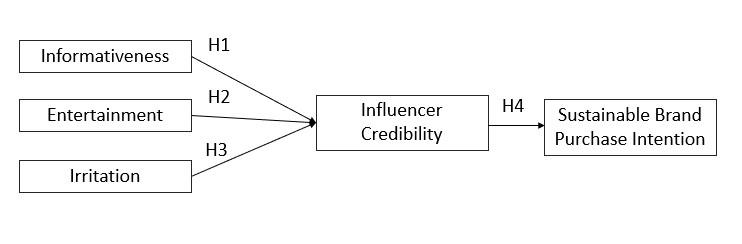 Figure 1: Extended Theoretical Model of Advertising Value (Ducoffe, 1995)Research MethodologyThis study is based on a quantitative approach that allows testing the perception of advertising values among constructs, and, because of this, it is considered the one that can best help reach the purpose of this research. Also, it is guided by a conception of conclusive research of a descriptive nature (Malhotra, 2012). Data collection was carried out through an online survey, with the provision of an access link via Google Forms. The target audience is represented by Millennial generation aged 23-38 belonging to this profile who are commonly related with strong concern about green issues and having the desire to live a sustainable lifestyle (Augustine et al., 2019).Purposive sampling will be adopted in data collection method process. The researcher will send the questionnaire link to Millennial respondents. This online questionnaire consisted of two sections. The first section collected demographic data. The second section elicited the question about the perception of advertising values, and the intention to purchase sustainable product. Further, the data will be analyse using PLS SEM.Expected FindingsBased on all the hypotheses in the research model, the results were expected to be significant. The ducoffe advertising value model is suitable to be implemented to promote sustainable product in Malaysia.ConclusionEssentially, this study is an extension from the theoretical lens of advertising value model (Ducoffe et al., 1995), with the mediating roles of influencer credibility. This study will apply quantitative study which included Millennial respondents who will participated in an online survey collected via purposive sampling technique. The respondents will consist of Malaysian Millennial generation aged between 23 and 38 years old. Throughout this study, it is clear that the media, through social advertising, can play an influential role in delegating awareness principles to educate and encourage general public environmental awareness-to-concern. Enforcement must be more aggressive in spreading awareness, and stakeholders must instil trust in local communities at the grassroots level about the environmental issues and challenges that the planet faces. More active and leadership roles are required to encourage greater environmental responsibility among Malaysian communities. As a result, the public's behavioural approach and attitude toward disposable goods and purchasing will change significantly. Education must be one of the strategies in fostering environmental awareness among the general public, particularly young consumers, because they are the largest cohort on the planet, and thus using them as agents of change to solve environmental issues and challenges is critical because they can play a role in shaping the present-day lifestyle for the generation that would drive more sustainable design or consumption to ensure that sustainable practises are followed.Theoretical and Contextual ContributionsCoherent to theoretical justifications, this present study adopted the advertising value model (Ducoffe et al., 1995) to provide a more holistic picture in explaining the effective structure of advertisement in promoting sustainable product. In advertising domain, this model has been applied to build the foundation in advertising designs and effective communication strategies. Meanwhile, influencer credibility covered the mediating variable. All these incorporate variables that are beneficial to comprehend consumers' decision-making process in light of sustainable product. Concurrently, as consumers demand greater transparency from the brands they buy from and interact with, it is critical for businesses to align their organisations around this promise. Competitive advantage is built to strengthen their image by highlighting their unique ways of creating sustainable product concepts. Understanding multiple points of view is critical for marketers, who can use the matrix to clearly communicate what a sustainable product means to individual businesses, thereby preventing greenwashing (Brydges et al., 2022).Practically, this study provides practitioners with guidelines for developing effective strategies for designing effective advertisements that not only help firms reap personal benefits, but also benefit the environment and society. The message will be visible through the information communicated via hang tag, advertisements, and labelling by deploying an effective structure that includes (various product attributes and components) (Bhatta, 2020).Limitation and Avenue of StudiesThe current research is focused on the perception of advertising values of sustainable product. The future research needs to go beyond the perception of advertising values towards creating brand sustainability by incorporating more variables into the study with a larger dataset from several emerging markets and preferably with longitudinal data. Future studies also can include other generation as a sample to get other result.AcknowledgmentsThis research was funded by the TEJA Research Grant GDT2022/1-7. The author is grateful to UiTM Melaka for supporting this project. The author would also like to express her appreciation for the constructive comments given by an anonymous reviewer.ReferencesAlalwan, A. A. (2018). Investigating the impact of social media advertising features on customer purchase intention. International Journal of Information Management, 42, 65-77.Augustin, M. A., Sanguansri, L., Fox, E. M., Cobiac, L., & Cole, M. B. (2020). Recovery of wasted fruit and vegetables for improving sustainable diets. Trends in Food Science & Technology, 95, 75-85.Arora, T., & Agarwal, B. (2019). Empirical study on perceived value and attitude of millennials towards social media advertising: a structural equation modelling approach. Vision, 23(1), 56-69.Banerjee, S., Gulas, C. S., & Iyer, E. (1995). Shades of green: A multidimensional analysis of environmental advertising. Journal of advertising, 24(2), 21-31.Baum, M., & Christiaanse, K. (2012). City as Loft. City as Loft, Adaptive Reuse as a Resource for Sustainable Urban Development. Zurich, Switzerland: gta Verlag, 8-13.Bhatt, Y., Ghuman, K., & Dhir, A. (2020). Sustainable manufacturing. Bibliometrics and content analysis. Journal of Cleaner Production, 260, 120988.Bhattacharyya, J., Balaji, M. S., & Jiang, Y. (2023). Causal complexity of sustainable consumption: Unveiling the equifinal causes of purchase intentions of plant-based meat alternatives. Journal of Business Research, 156, 113511.Biancardi, A., Colasante, A., & D’Adamo, I. (2023). Sustainable education and youth confidence as pillars of future civil society. Scientific Reports, 13(1), 955.Blumler, J. G., & Katz, E. (1974). The uses of mass communications: current perspectives on gratifications research. Sage Annual Reviews of Communication Research Volume III.Tayaa, B. S., & Bouzaabia, R. (2022). The determinants of Tunisian influencer-mompreneurs’ success: an exploratory study of a new form of female web entrepreneurship on Instagram. Journal of Entrepreneurship in Emerging Economies, 14(5), 926-949.Brydges, T., Henninger, C. E., & Hanlon, M. (2022). Selling sustainability: Investigating how Swedish fashion brands communicate sustainability to consumers. Sustainability: Science, Practice and Policy, 18(1), 357-370.Chang, H., Zhang, L., & Xie, G. X. (2015). Message framing in green advertising: The effect of construal level and consumer environmental concern. International Journal of Advertising, 34(1), 158-176.Chwialkowska, A. (2018). Can marketing communication prime you to act ‘Green’?. Management of Sustainable Development, 10(2), 73-86.Dao, A., Yaro, A. S., Diallo, M., Timbiné, S., Huestis, D. L., Kassogué, Y., ... & Lehmann, T. (2014). Signatures of aestivation and migration in Sahelian malaria mosquito populations. Nature, 516(7531), 387-390.Davidson-Marquis, F., Gargiulo, J., Gomez-Lopez, E., Jang, B., Kroh, T., Muller, C., ... & Benson, O. (2021). Coherent interaction of atoms with a beam of light confined in a light cage. Light: Science & Applications, 10(1), 114.Ducoffe, R. H. (1995). How consumers assess the value of advertising. Journal Of Current Issues & Research in Advertising, 17(1), 1-18.Hasbullah, N. N., Sulaiman, Z., & Mas’od, A. (2020). The effect of perceived value on sustainable fashion consumption in the era of COVID-19: A proposed conceptual framework. Journal of Academic Research in Business and Social Sciences, 10(8), 895-906.Huo, C., Hameed, J., Zhang, M., Ali, B. M. A. F., & Hashim, A. N. N. A. (2022). Modeling the impact of corporate social responsibility on sustainable purchase intentions: insights into brand trust and brand loyalty. Economic Research-Ekonomska Istraživanja, 35(1), 4710-4739.Huu, H. N., Nguyen, K. L. D., & Trong, T. N. (2014). Small solar vehicles served in the entertainment parks in vietnam. VNUHCM Journal of Science and Technology Development, 17(4), 77-86.Janssen, A., Beers, P. J., & van Mierlo, B. (2022). Identity in sustainability transitions: The crucial role of landscape in the Green Heart. Environmental Innovation and Societal Transitions, 42, 362-373.Janssen, L., Schouten, A. P., & Croes, E. A. (2022). Influencer advertising on Instagram: product-influencer fit and number of followers affect advertising outcomes and influencer evaluations via credibility and identification. International journal of advertising, 41(1), 101-127.Jaiswal, D., & Kant, R. (2018). Green purchasing behaviour: A conceptual framework and empirical investigation of Indian consumers. Journal of Retailing and Consumer Services, 41, 60-69.Kassim, N. M., & Ramayah, T. (2015). Perceived risk factors influence on intention to continue using Internet banking among Malaysians. Global Business Review, 16(3), 393-414.Kautish, P., & Sharma, R. (2020). Determinants of pro‐environmental behavior and environmentally conscious consumer behavior: An empirical investigation from emerging market. Business Strategy & Development, 3(1), 112-127.Kautish, P., Khare, A., & Sharma, R. (2020). Values, sustainability consciousness and intentions for SDG endorsement. Marketing Intelligence & Planning, 38(7), 921-939.Khan, S. N., & Mohsin, M. (2017). The power of emotional value: Exploring the effects of values on green product consumer choice behavior. Journal of cleaner production, 150, 65-74.Kim, S., Kim, J., Lee, J. C., & Park, J. (2022). Threat-induced sustainability: How Covid-19 has affected sustainable behavioral intention and sustainable hotel brand choice. Journal of Hospitality & Tourism Research, 10963480221116060.Kim, Y., & Oh, K. W. (2022). The effect of materialism and impression management purchase motivation on purchase intention for luxury athleisure products: the moderating effect of sustainability. Journal of Product & Brand Management, (ahead-of-print).Kim, H. M. (2021). What do others’ reactions to body posting on Instagram tell us? The effects of social media comments on viewers’ body image perception. New Media & Society, 23(12), 3448-3465.Ki, C. W., Chong, S. M., & Ha‐Brookshire, J. E. (2020). How fashion can achieve sustainable development through a circular economy and stakeholder engagement: A systematic literature review. Corporate Social Responsibility and Environmental Management, 27(6), 2401-2424.Kumar, B., Manrai, A. K., & Manrai, L. A. (2017). Purchasing behaviour for environmentally sustainable products: A conceptual framework and empirical study. Journal of Retailing and Consumer Services, 34, 1-9.Lai, C. K., & Cheng, E. W. (2016). Green purchase behavior of undergraduate students in Hong Kong. The Social Science Journal, 53(1), 67-76.Lavuri, R. (2022). Organic green purchasing: Moderation of environmental protection emotion and price sensitivity. Journal of Cleaner Production, 368, 133113.Lee, J., & Rim, H. (2018). Evolution of corporate social responsibility: A content analysis of United States magazine advertising, 1980–2009. Journal of Promotion Management, 24(4), 555-577.Leonidou, L. C., Samiee, S., Aykol, B., & Talias, M. A. (2014). Antecedents and outcomes of exporter–importer relationship quality: synthesis, meta-analysis, and directions for further research. Journal of international marketing, 22(2), 21-46.Leong, T. P., & Paim, L. (2015). Mediating effects of intention on the factors affecting organic food products consumption among Chinese generation Y in Malaysia. International Journal of Business Research and Management, 6(1), 1-19.Liu, M. T., Liu, Y., & Mo, Z. (2020). Moral norm is the key: An extension of the theory of planned behaviour (TPB) on Chinese consumers' green purchase intention. Asia Pacific Journal of Marketing and Logistics, 32(8), 1823-1841.Luchs, M. G., Brower, J., & Chitturi, R. (2012). Product choice and the importance of aesthetic design given the emotion‐laden trade‐off between sustainability and functional performance. Journal of Product and Innovation Management, 29(6), 903–916Lopez-Viso, C., Hodaifa, G., & Munoz, M. J. (2022). Nematode biomass production from sewage sludge as a novel method for circular economy. Journal of Cleaner Production, 330, 129706.Lukinovic, M., & Jovanović, L. (2019). Greenwashing–fake green/environmental marketing. Fundamental and applied researches in practice of leading scientific schools, 33(3), 15-17.Lyon, T. P., & Maxwell, J. W. (2011). Greenwash: Corporate environmental disclosure under threat of audit. Journal of economics & management strategy, 20(1), 3-41.Lyon, T. P., & Montgomery, A. W. (2015). The means and end of greenwash. Organization & Environment, 28(2), 223-249.Martins, J., Costa, C., Oliveira, T., Goncalves, R., & Branco, F. (2019). How smartphone advertising influences consumers' purchase intention. Journal of Business Research, 94, 378-387.McIvor, R., & Bals, L. (2021). A multi-theory framework for understanding the reshoring decision. International Business Review, 30(6), 101827.Malhotra, N. K., & Malhotra, N. K. (2012). Basic marketing research: Integration of social media. Pearson International Edition.Martins, J., Costa, C., Oliveira, T., Gonçalves, R., & Branco, F. (2019). How smartphone advertising influences consumers' purchase intention. Journal of Business Research, 94, 378-387.Suki, M. N. (2016). Green product purchase intention: impact of green brands, attitude, and knowledge. British Food Journal, 118(12), 2893-2910.Murillo, E., Merino, M., & Nunez, A. (2016). The advertising value of Twitter Ads: a study among Mexican Millennials. Revista brasileira de gestão de negócios, 18, 436-456.Nguyen, T. N., Lobo, A., & Nguyen, B. K. (2018). Young consumers’ green purchase behaviour in an emerging market. Journal of Strategic Marketing, 26(7), 583-600.Ogiemwonyi, O., Harun, A. B., Othman, B. A., Ismael, A. D., & Ali, R. (2019). Key issues and challenges of green consumer in consuming green product an Insight from the emerging country: Malaysia. International Journal of Psychosocial Rehabilitation, 23(2), 514-528.Paul, J., Modi, A., & Patel, J. (2016). Predicting green product consumption using theory of planned behavior and reasoned action. Journal of Retailing and Consumer Services, 29, 123-134.Pham, T. H., Nguyen, T. N., Phan, T. T. H., & Nguyen, N. T. (2019). Evaluating the purchase behaviour of organic food by young consumers in an emerging market economy. Journal of Strategic Marketing, 27(6), 540-556.Prakash, G., & Pathak, P. (2017). Intention to buy eco-friendly packaged products among young consumers of India: A study on developing nation. Journal of Cleaner Production, 141, 385-393.Salem, M. (2016). Factors affecting consumer attitudes, intentions and behaviors toward SMS advertising in Palestine. Indian Journal of Science and Technology, 9(4).Sander, F., Fohl, U., Walter, N., & Demmer, V. (2021). Green or social? An analysis of environmental and social sustainability advertising and its impact on brand personality, credibility and attitude. Journal of Brand Management, 28, 429-445.Shareef, M. A., Mukerji, B., Dwivedi, Y. K., Rana, N. P., & Islam, R. (2019). Social media marketing: Comparative effect of advertisement sources. Journal of Retailing and Consumer Services, 46, 58-69.Shaw, A. (2018). Towards sustainable cities in India. Sustainable Urbanization in India: Challenges and Opportunities, 23-37.Shukla, S. (2019). A study on millennial purchase intention of green products in India: applying extended theory of planned behavior model. Journal of Asia-Pacific Business, 20(4), 322-350.Spears, N., & Singh, S. N. (2004). Measuring attitude toward the brand and purchase intentions. Journal Of Current Issues & Research in Advertising, 26(2), 53-66.Szabo, S., & Webster, J. (2021). Perceived greenwashing: the effects of green marketing on environmental and product perceptions. Journal of Business Ethics, 171, 719-739.Tateishi, E. (2018). Craving gains and claiming “green” by cutting greens? An exploratory analysis of greenfield housing developments in Iskandar Malaysia. Journal of Urban Affairs, 40(3), 370-393.Tee, P. K., Lim, K. Y., Ng, C. P., & Wong, L. C. (2022). Trust in green advertising: Mediating role of environmental involvement. Int J Acad Res Bus Soc Sci, 12(1), 1771-1786.Wang, X., Zheng, J., Tang, L. R., & Luo, Y. (2023). Recommend or not? The influence of emotions on passengers’ intention of airline recommendation during COVID-19. Tourism Management, 95, 104675.White, K., MacDonnell, R., & Dahl, D. (2011). It’s the mindset that matters: the role of construal level and message framing in influencing consumer conservation behaviors. ACR European Advances.Wu, C., Wu, F., Lyu, L., Huang, Y., & Xie, X. (2022). Communication-efficient federated learning via knowledge distillation. Nature communications, 13(1), 2032.Xie, C., Yu, J., Huang, S. S., & Zhang, J. (2022). Tourism e-commerce live streaming: Identifying and testing a value-based marketing framework from the live streamer perspective. Tourism Management, 91, 104513.Yadav, R., & Pathak, G. S. (2016). Young consumers' intention towards buying green products in a developing nation: Extending the theory of planned behavior. Journal of Cleaner Production, 135, 732-739.Yadav, R., & Pathak, G. S. (2017). Determinants of consumers' green purchase behavior in a developing nation: Applying and extending the theory of planned behavior. Ecological economics, 134, 114-122.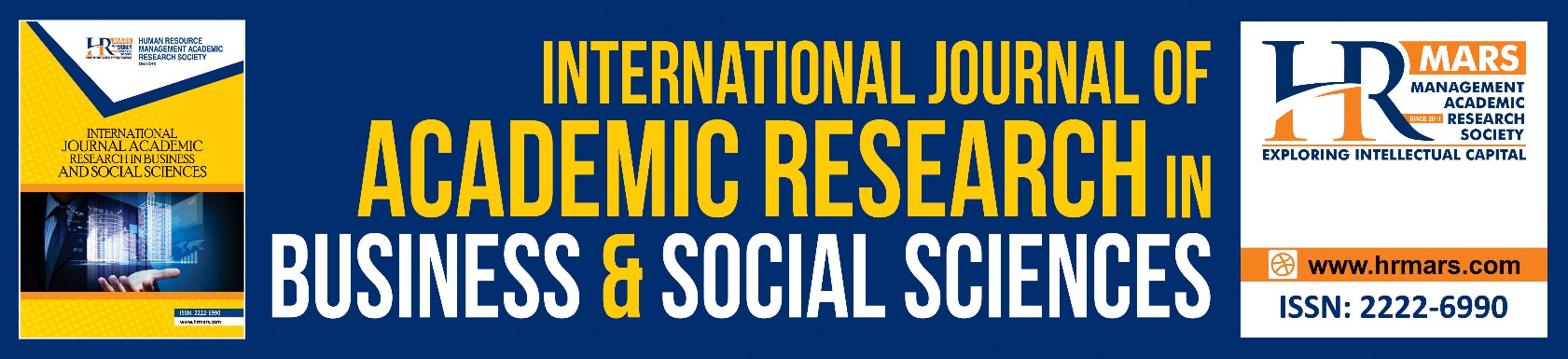 Understanding the Effect of Advertising Values on Sustainable Product Purchase Intention: Extended Ducoffe Advertising Value ModelNornajihah Nadia Hasbullah, Zurina Patrick, Hainnuraqma Rahim, K. K. RamachandranTo Link this Article: http://dx.doi.org/10.6007/IJARBSS/v13-i2/16308            DOI:10.6007/IJARBSS/v13-i2/16308Received: 08 December 2022, Revised: 11 January 2023, Accepted: 29 January 2023Published Online: 12 February 2023In-Text Citation: (Hasbullah et al., 2023)  To Cite this Article: Hasbullah, N. N., Patrick, Z., Rahim, H., & Ramachandran, K. K. (2023). Understanding the Effect of Advertising Values on Sustainable Product Purchase Intention: Extended Ducoffe Advertising Value Model. International Journal of Academic Research in Business and Social Sciences, 13(2), 622 – 633.Copyright: © 2023 The Author(s) 
Published by Human Resource Management Academic Research Society (www.hrmars.com)
This article is published under the Creative Commons Attribution (CC BY 4.0) license. Anyone may reproduce, distribute, translate and create derivative works of this article (for both commercial and non0-commercial purposes), subject to full attribution to the original publication and authors. The full terms of this license may be seen at: http://creativecommons.org/licences/by/4.0/legalcodeVol. 13, No. 2, 2023, Pg. 622 – 633Vol. 13, No. 2, 2023, Pg. 622 – 633http://hrmars.com/index.php/pages/detail/IJARBSSJOURNAL HOMEPAGE